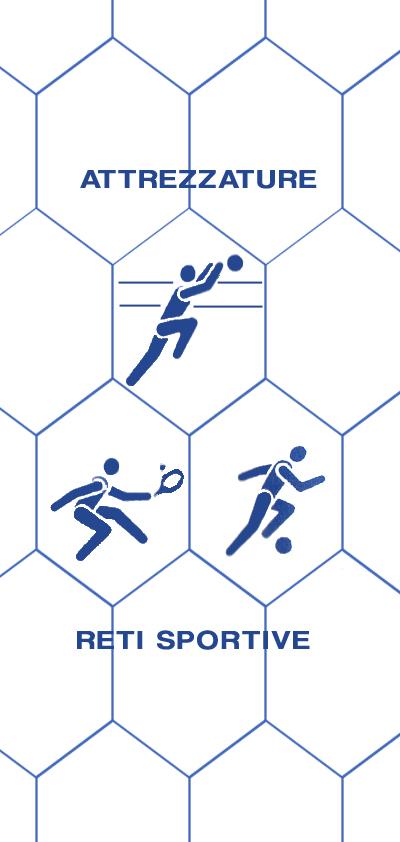 SCHEDA ARTICOLO: AN-05AnticalcinaccioRete di sicurezza per caduta calcinacci. Rete in  polietilene   HD (alta  densita’ ) a maglia di mm 25x25 quadra  senza nodo e con spessore della treccia di mm 2,2. Stabilizzata contro i raggi ultravioletti. Filato composto da 6 fili intrecciati.COMPOSIZIONE FILATO:  titolo 7/032, filato diametro 2,2 mm. Rete in polietilene senza nodo, bordatura perimetrale con corda di mm 7. DURATA MINIMA DELLA RETE: oltre 10 anni.CARICO DI ROTTURA: si intende carico di rottura il tiraggio di una maglia da un’estremità all’altra ed è di 65 kg.CARATTERISTICHE TECNICHEMATERIALE: polietilene H.D.     (  Alta densita’ ). stabilizzato contro i raggi UV, idrorepellente.COLORE DISPONIBILE: verdeSPESSORE FILATO: 2,2 mmRETE: a maglia quadraMAGLIA: mm 25x25PESO: 220 g/mqBORDATURA PERIMETRALE: realizzata con treccia in nylon spessore mm 7TEMPERATURA DI FUSIONE: 118°TEMPERATURA MINIMA D’USO: - 40°RESISTENZA ALL’ABRASIONE: ottimaUTILIZZO:  rete prodotta su misura utilizzando un filato ad alta densita’ , serve nei cantieri edili per la protezione dalla caduta di anticalcinacci, intonaco e materiale vario.Ogni rete viene utilizzata sia in lunghezza che in larghezza della dimensione richiesta. Completa di rinforzo perimetrale con una treccia da mm 6, di solito di colore verde, cucita alla rete, lasciando negli angoli uno spezzone di corda per facilitare la messa in opera.DESCRIZIONE: la rete anticalcinaccio AN-05 è prodotta in polietilene  HD ( alta densita’ ), di colore verde. Stabilizzata contro i raggi ultravioletti. Ha una maglia quadrata da mm. 25x25 con un filato spesso 2,2 mm. Filato composto da 6 fili intrecciati. Possiede una  bordatura perimetrale è realizzato con treccia in nylon da 7 mm., per una maggiore durata nel tempo. Inoltre ha un’ottima resistenza all’abrasione.La rete serve nei cantieri edili per la protezione dalla caduta di calcinacci, intonaco e materiale vario. Raccomandata per uso esterno.Confezioniamo reti su misura in base alle vostre esigenze. Per ulteriori informazioni e/o chiarimenti non esitate a contattarci.